General 4-H Project Record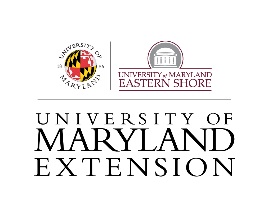 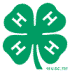 (For each project you worked on, fill out a record if you would like formal recognition of your project work.)Click on each field.  Then type your information in the box.To complete a project and qualify for an award pin, you need to do the following things: (1) learning experiences: participate in several learning experiences that help you learn about the project;(2) communication event: give a talk or presentation that is related to your project; (3) exhibit: display your project-related work somewhere in a public place.Completion of two out of three requirements qualifies you for a project certificate.Name:        				4-H Age:      Name of Project:      	Number of years I have worked on this project:       Title of 4-H Project Guide (if you used one):      These were my project goals for the year:      Need more room?  Add a page if necessary.Life Skills Wheel: The diagram below shows many of the life skills learned in 4-H.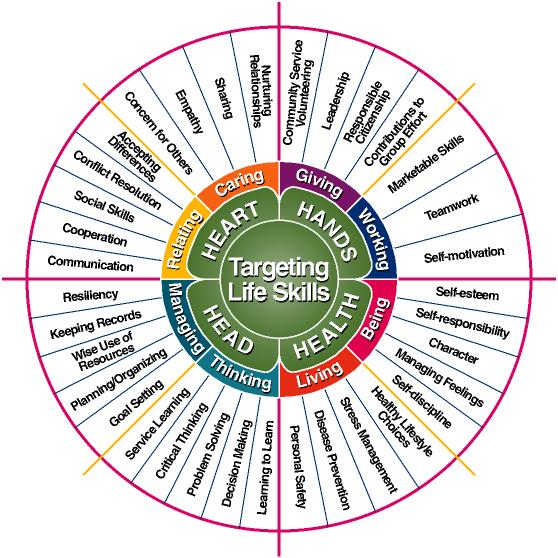 Courtesy of Iowa State UniversityDateCommunication EventsDescribe the talks and presentations you have given about this project.LocationRating/How did you do?DateExhibitsDescribe the public displays, posters, fair entries, and awards related to this project.LocationRating/How did you do?DateLearning ExperiencesDescribe the things you have done to  learn more about this project:  meetings, tours, workshops, club activities, research, etc.What I LearnedDateFinancial JournalIncome is the money you have received from fair premiums, selling items, etc. for this project.  Expenses are the money you have spent related to this project.IncomeExpensesIncome:Expenses:Profit (+) or Loss (-):ResourcesYou may want to use this space to list or describe the resources you used to learn more about this project.  Include books, internet sites, volunteers, parents, other 4-H members, and professionals.Project SkillsDid you accomplish your project goals this year? Why or why not?      What are the most important things you have learned from this project and/or what are the most important results of your work on this project?      Life Skills Fill out this section to describe the life skills you used and what you learned in relation to your project.                     ExamplesLife Skills Fill out this section to describe the life skills you used and what you learned in relation to your project.                     ExamplesI used these Life Skills                               This is what I learned as a result of using this skill.(see the Life Skills Wheel  for ideas)I used these Life Skills                               This is what I learned as a result of using this skill.(see the Life Skills Wheel  for ideas)HEAD :          HEART:         HANDS :       HEALTH :      